ANSON COUNTY SCHOOLS ERATE MINI-BID EVALUATION FORM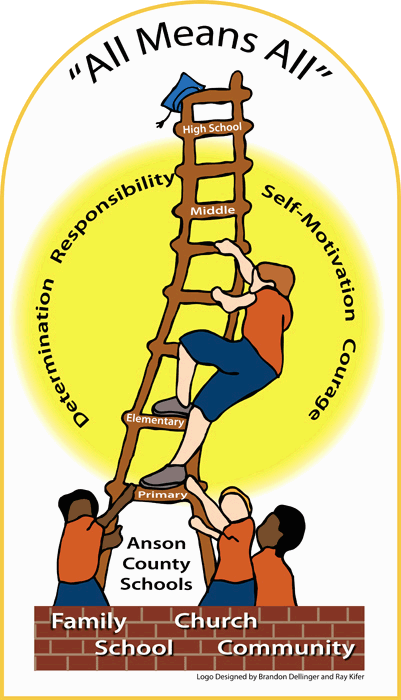 CATEGORY 2PROJECT INFORMATION: The current Anson County Schools (ACS) network infrastructure is 99% Cisco equipment. We only need to purchase new hardware to update our current Cisco switching infrastructure.   By standardizing on the Cisco platform, we only have one contact to go through for troubleshooting and submitting support requests. IDENTIFIED VENDORS: EVALUATION CRITERIA (FOR AUGMENTING CURRENT ENVIRONMENT): CRITERIA EXPLANATIONS: COMPATIBILITY: Compatibility with existing Cisco network infrastructure. SUPPORT COMPATIBILITY: Ability of ACS IT staff to setup, support, and maintain equipment (based on current workloads). PRIOR EXPERIENCE: ACS previous experience with purchasing goods or services from vendor. COST OF ELIGIBLE GOODS AND SERVICES: Cost comparison for ERATE eligible goods and services. COST OF INELIGIBLE GOODS AND SERVICES: Cost associated with non-ERATE eligible goods and services (i.e. staff training for new hardware platform and new support model training for supporting two different environments). VENDOR EVALUATION NOTES: COMPATIBILITY: V5 scored high because they bid a hardware platform that we already use.  All other vendors bid hardware that we do not currently use.  While we do know the hardware would work, it would take a lot of revised configurations on current hardware to get there. SUPPORT COMPATIBILITY: Our IT staff is knowledgeable and utilizes contracted support for Cisco platform offered by V5 only. RELAVENT REFERENCES: V2 did not score well because references were not easily found within documentation.  Other vendors were rated based on number of and type of references provided. PRIOR EXPERIENCE: All vendors scored low because ACS has no prior experience ordering goods and services except for V3 and V5.  COST OF ELIGIBLE GOODS AND SERVICES: The only Cisco vendor rated the highest points due to being the lowest cost to add to our current infrastructure.COST OF INELIGIBLE GOODS AND SERVICES: All non-Cisco platform vendors rated low. VENDOR NUMBER VENDOR NAME PRODUCT BRAND OFFERED V1 A3 Communications Aerohive / Brocade V2 Applied Network Consulting Group HP V3 Converged NetworksBrocadeV4 ENA Services Aerohive V5 IMMIX Group Cisco / Meraki V6 Korcett Holdings Dell CRITERIA V1 V2 V3 V4 V5 V6 HARDWARE COMPATIBILTY (15 points) 3 3 3 3 15 3 SUPPORT COMPATIBILITY (15 points) 1 1 1 1 15 1 RELEVANT REFERENCES (10 points) 5 0 10 10 6 5 PRIOR EXPERIENCE (10 points) 0 0 100 100 COST OF ELIGIBLE GOODS AND SERVICES (30 points) 19 21 18 10 30 18 COST OF INELIGIBLE GOODS AND SERVICES (20 points) 5 5 5 5 20 5 TOTAL (100 points) 333047299632